МКУ «Управление гражданской защиты г.Березники»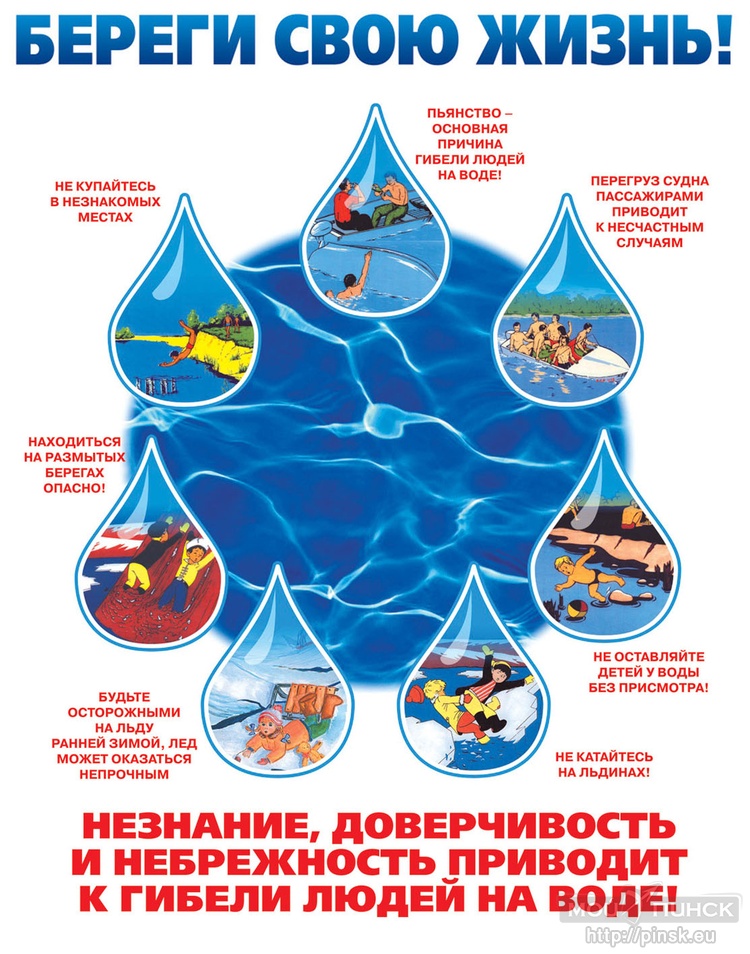 Единый телефон спасения 112